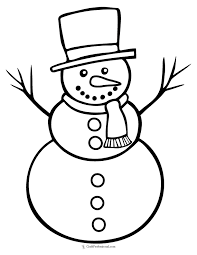 MôJ NAJKRAJší SNEHULIAK 4Postavte s deťmi snehuliaka a pochváľte sa, akí ste šikovní.JEdného snehuliaka postavíte zo snehu, a pri stavbe druhého Vám pomôžu ceruzka a pastelky.Obidvoch POTOM odfoťte, a pošlite nám fotografie do 31.01.2024 na mshrustin@gmail.com.Najkrajších snehuliakov si potom budete môcť pozrieť na EDUPaGE. Každé zapojené dieťa získa malú sladkú odmenu.so zapojením sa do aktivity Môj najkrajší snehuliak 4, súhlasíte s uverejnením zaslanej fotografie podľa Zákona 18/2018 Z. z. o ochrane osobných údajov a v znení neskorších zmien a doplnkov.HURÁ, IDEME STAVAŤ SNEHULIAKOV!!! 